GAMBARAN ASUHAN KEPERAWATAN PADA ANAK DEMAM THYPOID DENGAN PEMENUHAN NUTRISI DI RS TK III DR BRATANATA KOTA JAMBI KARYA TULIS ILMIAH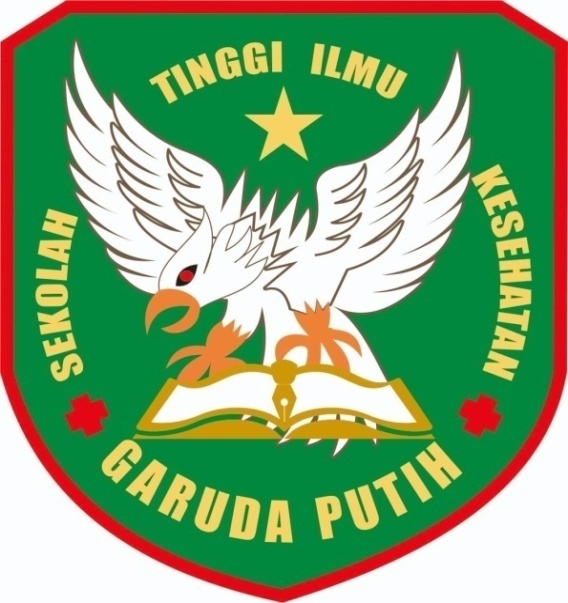 DISUSUN OLEHEZANDA PUTRA Y2019.20.1520SEKOLAH TINGGI KESEHATAN GARUDA PUTIH JAMBIPROGRAM STUDI D-III KEPERAWATANTAHUN 2022